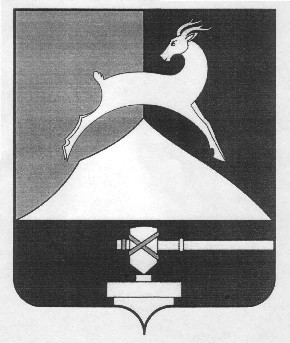 Администрация Усть-Катавского городского округаЧелябинской областиРАСПОРЯЖЕНИЕОт  25.07.2017 г.	                                                                                              № 53-р Об утверждении перечня пилотных  проектов В соответствии с Федеральным законом "Об общих принципах организации местного самоуправления в Российской Федерации" от 06.10.2003 № 131-ФЗ,распоряжением Правительства Челябинской области от 21.04.2017г. №207-рп «О плане мероприятий по организации проектной деятельности в Челябинской области в 2017 году», с Постановлением администрации Усть-Катавского городского округа «О проектной деятельности в Усть-Катавском городском округе» от 15.06.2017г. № 741, Уставом Усть-Катавского городского округа,1. Утвердить перечень пилотныхпроектов, подлежащих реализации на территории Усть-Катавского городскогоокруга в 2017году:1.1. Благоустройство муниципальной территории города Усть-Катава.1.2. Благоустройство дворовых территорий города Усть-Катава.        2.Начальнику общего отдела Усть-Катавского городского округа       О.Л. Толоконниковой настоящее распоряжение разместить на официальном сайте администрации;   3. Организацию настоящего распоряжения возложить на заместителя главы Усть-Катавского городского округа – начальника управления инфраструктуры и строительства Н.Д. Дьячковского Глава Усть-Катавского городского округа      		                         С.Д. СемковПриложение 1Реестр проектов Усть-Катавского городского округа
за 2017 год№
п/пНаименование проектаИнициатор проектаРуководитель проектаСрок реализации проектаДата регистрации проектного предложенияДата утверждения проектного предложенияДата утверждения паспорта проектаДата утверждения сводного плана проектаДата утверждения итогового отчета по проектуСтатус проекта12345678910111.Благоустройство муниципальной территории города Усть-КатаваУправление инфраструктуры и строительства Усть-Катавского городского округаДьячковский Д.Н.Декабрь2017г.2.Благоустройство дворовых территорий города Усть-КатаваУправление инфраструктуры и строительства Усть-Катавского городского округаДьячковский Д.Н.Декабрь2017г.